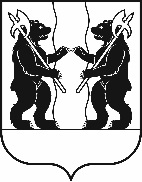 А Д М И Н И С Т Р А Ц И ЯЯРОСЛАВСКОГО МУНИЦИПАЛЬНОГО РАЙОНАП О С Т А Н О В Л Е Н И Е06.02.2024                                                                                                                               № 206О внесении изменений                                 в постановление Администрации ЯМР от 30.11.2017 № 4033 «Об утверждении схемы размещения нестационарных торговых объектов на территории Ярославского муниципального района»В соответствии с Федеральным законом от 28 декабря 2009 года № 381-ФЗ
«Об основах государственного регулирования торговой деятельности
в Российской Федерации», приказом департамента агропромышленного комплекса и потребительского рынка Ярославской  области  от 24.12.2010 № 166 «Об утверждении Порядка разработки и утверждения схемы размещения нестационарных торговых объектов», порядком размещения нестационарных торговых объектов на территории Ярославского муниципального района, утвержденным решением Муниципального Совета Ярославского муниципального района от 22.02.2018 №9 Администрация района п о с т а н о в л я е т:1. Внести следующие изменения в схему размещения нестационарных торговых объектов на территории Ярославского муниципального района, утвержденную постановлением Администрации ЯМР от 30.11.2017 № 4033, строку 5.17 Кузнечихинского сельского поселения изложить в новой редакции:2. Разместить постановление на официальном сайте органов местного самоуправления Ярославского муниципального района в информационно-телекоммуникационной сети «Интернет».3.  Постановление вступает в силу со  дня официального опубликования.Глава  Ярославского муниципального района                                                               Н.В. Золотников ПРИЛОЖЕНИЕ               к схеме размещения нестационарных торговых объектов на территории Ярославского муниципального районаКарты – схемырасположения нестационарных торговых объектов на территории Ярославского муниципального района5.17д. Ракино, напротив д. 3715,0павильонпродовольственные товарыкруглогодичноСМиСП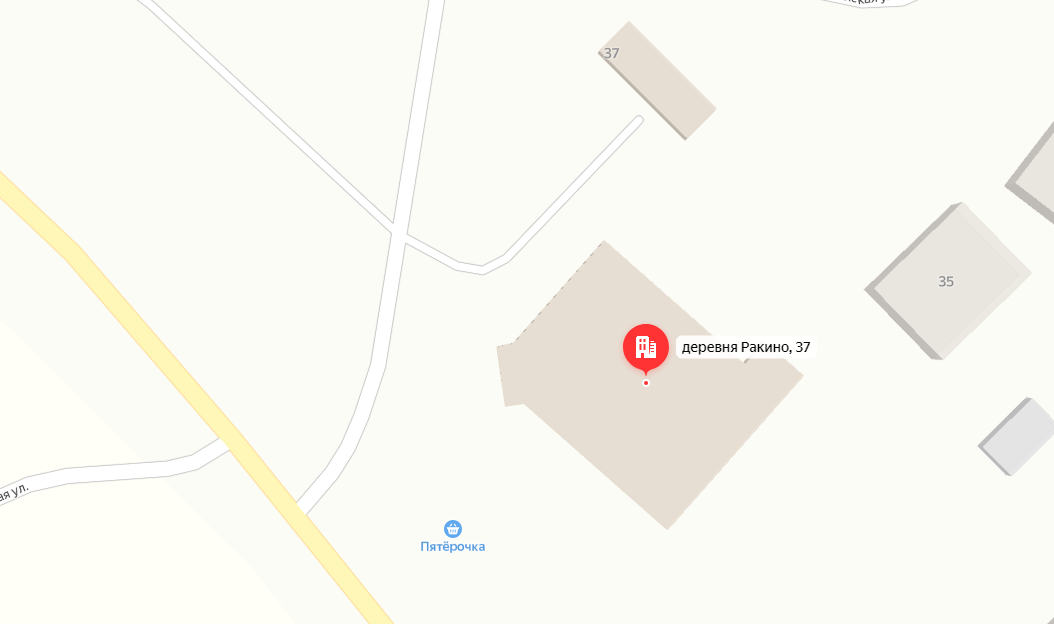 5.17 д. Ракино,  напротив д. 37, павильон, 15 кв.м., продовольственные товары